Objednávka č.  504/2023na faktuře uvádějte vždy č. objednávkyObjednatel	DodavatelMěsto Nový Bydžov	Obchodní firma : EMPORO, s.r.o.	Masarykovo náměstí 1	Sídlo :	  Brandýská 84/10504 01 NOVÝ BYDŽOV			  			  18100 Praha  IČ :         00269247	IČ : 	28372158DIČ : CZ00269247	DIČ :  CZ28372158Plátce DPHLhůta plnění : 20.11.2023 -20.12.2023		Cena s DPH : 69 629,75Kč 			Dne: 20.11.2023Vyřizuje / tel. :Akceptace dne 20.11.2023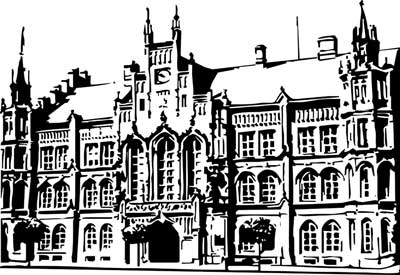 Město Nový BydžovMasarykovo náměstí 1, 504 01 Nový BydžovID schránky v ISDS: 2umb8hkObjednáváme u Vás Univerzální přístřešek pro MŠ Palackého v Novém Bydžově, ul. Fr. Palackého
č. p. 1241. Barva celé konstrukce, včetně výplně stěn (zadní a levá boční) ve shodném standardním odstínu (šedobílá – RAL9002 bez příplatku).Dodávka bez montáže.ODPAPoložkaZPÚZORJORGORGKč3111612103020302         69 629,75Předběžnou kontrolu provedl a nárok schválil:Předběžnou kontrolu provedl a nárok schválil:Předběžnou kontrolu provedl a nárok schválil:Předběžnou kontrolu provedl a nárok schválil:Předběžnou kontrolu provedl a nárok schválil:Předběžnou kontrolu provedl a nárok schválil:Příkazce operace: 20.11.2023 09:30:50Příkazce operace: 20.11.2023 09:30:50Příkazce operace: 20.11.2023 09:30:50Příkazce operace: 20.11.2023 09:30:50Příkazce operace: 20.11.2023 09:30:50Příkazce operace: 20.11.2023 09:30:50Správce rozpočtu:  Správce rozpočtu:  Správce rozpočtu:  Správce rozpočtu:  Správce rozpočtu:  Správce rozpočtu:  Datum: 20.11.2023Datum: 20.11.2023Datum: 20.11.2023